Материально- техническое обеспечение и оснащённость образовательного процесса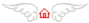 